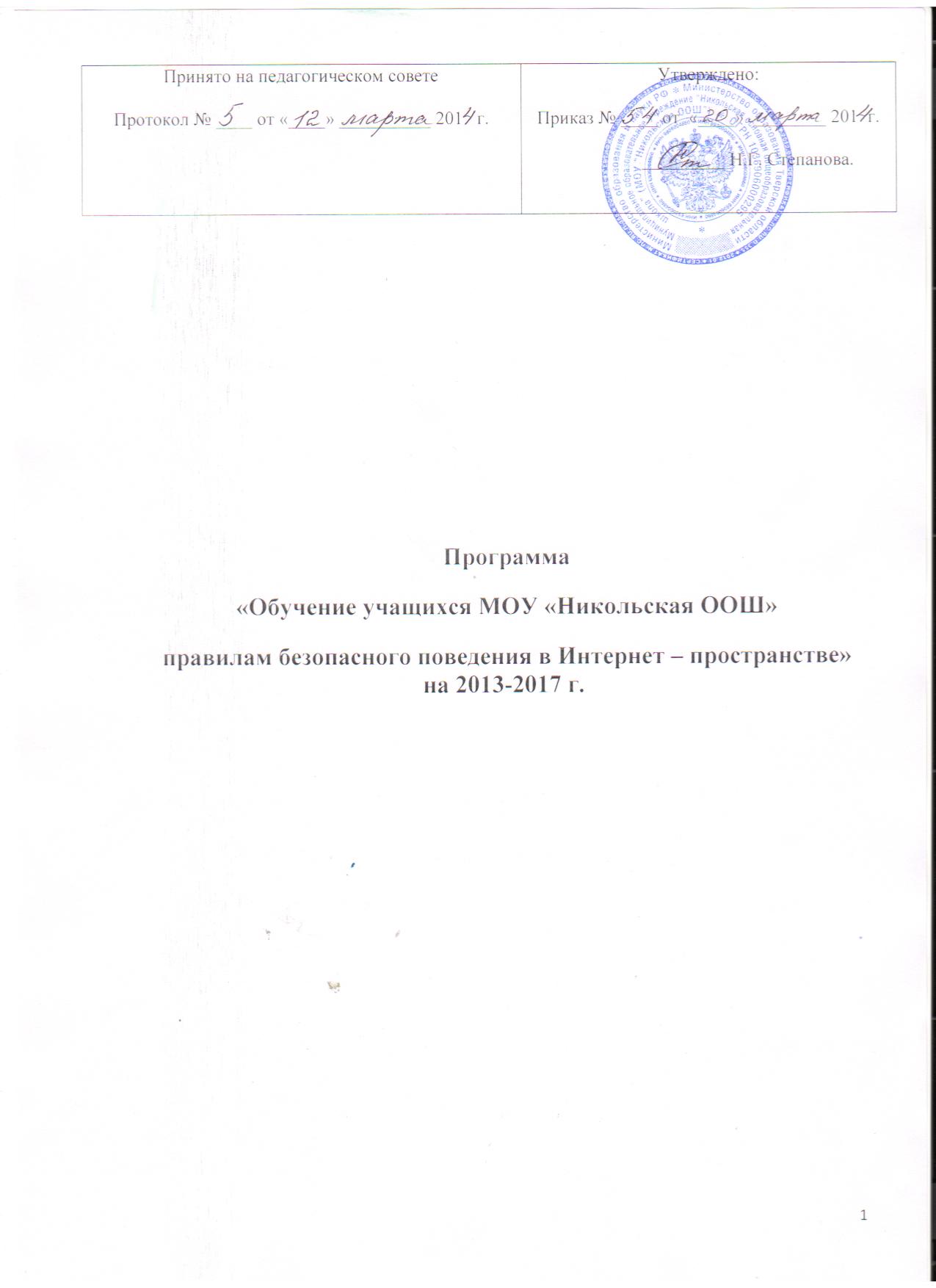 Пояснительная запискаПроблема обеспечения информационной безопасности детей в информационно-телекоммуникационных сетях становится все более актуальной в связи с существенным возрастанием численности несовершеннолетних пользователей.Всеобщая информатизация и доступный, высокоскоростной Интернет уравнял жителей больших городов и малых деревень в возможности получить качественное образование и стал неотъемлемой частью нашей жизни.Использование Интернета в образовательных организациях и дома расширяет информационное образовательное пространство обучающего и позволяет повысить эффективность обучения.Однако использование Интернета в образовательной деятельности таит в себе много опасностей, существует ряд аспектов при работе с компьютером, а в частности, с сетью Интернет, негативно влияющих на физическое, моральное, духовное здоровье подрастающего поколения, порождающих проблемы в поведении у психически неустойчивых школьников, представляющих для детей угрозу.«Зачастую дети принимают все, что видят по телевизору и в Интернете, за чистую монету. В силу возраста, отсутствия жизненного опыта и знаний в области медиаграмотности они не всегда умеют распознать манипулятивные техники, используемые при подаче рекламной и иной информации, не анализируют степень достоверности информации и подлинность ее источников. Мы же хотим, чтобы ребята стали полноценными гражданами своей страны – теми, кто может анализировать и критически относиться к информационной продукции. Они должны знать, какие опасности подстерегают их в сети и как их избежать» (П.А.Астахов, уполномоченный при Президенте Российской Федерации по правам ребенка).Очень важно, чтобы в школе был безопасный интернет.Медиаграмотность определяется в международном праве как грамотное использование детьми и их преподавателями инструментов, обеспечивающих доступ к информации, развитие критического анализа содержания информации и привития коммуникативных навыков, содействие профессиональной подготовке детей и их педагогов в целях позитивного и ответственного использования ими информационных и коммуникационных технологий и услуг.Обеспечение государством информационной безопасности детей, защита их физического, умственного и нравственного развития во всех аудиовизуальных медиа-услугах и электронных СМИ – требование международного права (Рекомендации Европейского Парламента и Совета ЕС от 20.12.2006 о защите несовершеннолетних и человеческого достоинства в Интернете, Решение Европейского парламента и Совета № 276/1999/ЕС о принятии долгосрочного плана действий Сообщества по содействию безопасному использованию Интернета посредством борьбы с незаконным и вредоносным содержимым в рамках глобальных сетей).Согласно российскому законодательству информационная безопасность детей – это состояние защищенности детей, при котором отсутствует риск, связанный с причинением информацией, в том числе распространяемой в сети Интернет, вреда их здоровью, физическому, психическому, духовному и нравственному развитию (Федеральный закон от 29.12.2010 № 436-ФЗ «О защите детей от информации, причиняющей вред их здоровью и развитию»). Преодолеть нежелательное воздействие компьютера возможно только совместными усилиями учителей, родителей и самих школьников.Наша задача сегодня – обеспечение безопасности детей, не способных иногда правильно оценить степень угрозы информации, которую они  воспринимают или передают, так как темпы информатизации оказались столь быстрыми, что и семья и школа оказались не готовы к угрозам нового типа, методы борьбы с которыми еще только разрабатываются.Какие же опасности ждут школьника в сети Интернет? Прежде всего, можно выделить следующие:суицид-сайты, на которых дети получают информацию о «способах» расстаться с жизнью;сайты-форумы потенциальных самоубийц;наркосайты. Интернет пестрит новостями о «пользе” употребления  марихуаны, рецептами и советами изготовления «зелья”;сайты, разжигающие национальную рознь и расовое неприятие:  экстремизм, национализм, фашизм;сайты порнографической направленности;сайты знакомств. Виртуальное общение разрушает способность к общению реальному, «убивает” коммуникативные навыки подростка;секты. Виртуальный собеседник не схватит за руку, но ему вполне по силам «проникнуть в мысли” и повлиять на взгляды на мир.Это далеко не весь список угроз сети Интернет. Любой школьник может попасть на такие сайты случайно: кликнув по всплывшему баннеру или перейдя по ссылке. Есть дети, которые ищут подобную информацию специально, и , естественно, находят. Кроме этого, появились психологические отклонения, такие как компьютерная и Интернет–зависимость, игромания (зависимость от компьютерных игр). Для преодоления негативного воздействия сети Интернет на детей в школе должна проводиться целенаправленная воспитательная работа учителей совместно с родителями. Школе необходимо выработать единую стратегию безопасности совместными усилиями педагогических работников, родителей и обучающихся.Обучение педагогических работников может проводиться в форме  семинаров, мастер – классов, круглых столов, в рамках которых должны  рассматриваться проблемы информационной безопасности личности в сети Интернет, нежелательный контент и меры борьбы с ним, виды и формы информационно — психологического воздействия и методы защиты от него, правила и нормы сетевого этикета, причины возникновения девиантной формы поведения детей и методы работы по их профилактике и устранению.Необходимую информацию можно найти на сайтах: «Школьный  сектор. Права и дети в Интернете» (schoolsectorp.wordpress.com), «Безопасность» (http://sos-ru.info), «Безопасный Интернет» (http://www.saferinternet.ru) и т.д.Данная программа рассчитана на период с 2013 по 2017 год.Работа с обучающимися должна вестись в зависимости от возрастных особенностей: уровень начального общего образования (2-4 класс), уровень основного общего образования (5-9 класс) На каждом этапе необходимы специальные формы и методы обучения в соответствии с возрастными особенностями.Достичь высоких результатов в воспитании невозможно без привлечения родителей. Очень часто родители не понимают и недооценивают угрозы, которым подвергается школьник, находящийся в сети Интернет. Некоторые из них считают, что ненормированное «сидение» ребенка в сети лучше, чем прогулки в сомнительных компаниях. Родители, с ранних лет обучая ребенка основам безопасности дома и на улице, между тем «выпуская» его в Интернет, не представляют себе, что точно также нужно обучить его основам безопасности в сети. Ребенок абсолютно беззащитен перед потоком информации, сваливающейся на него из сети. Наша задача выработать в нем критическое мышление.С родителями необходимо вести постоянную разъяснительную работу, т.к. без понимания родителями данной проблемы невозможно ее устранить силами только школы. Формы работы с родителями могут быть разнообразны: выступления на родительских собраниях, индивидуальные беседы, информация на сайте школы, встречи со специалистами, семинарские занятия. В школе  разрабатываются специальные методические рекомендации для родителей по обеспечению информационной безопасности в сети Интернет. Они должны содержать классификацию Интернет угроз, рекомендации по обеспечению безопасности ребенка в сети Интернет дома (в зоне ответственности родителей).Комплексное решение поставленной задачи со стороны семьи и школы позволит значительно сократить риски причинения различного рода ущерба ребенку со стороны сети Интернет. Обеспечение информационной безопасности и воспитание информационной культуры должно стать приоритетным направлением работы современной образовательной организации.Для организации безопасного доступа к сети Интернет в МОУ «Никоольская ООШ» созданы следующие условия:Разработаны и утверждены:РЕГЛАМЕНТ доступа МОУ «Никольская ООШ» в сеть Интернет (Приложение №1), ПРАВИЛА использования сети Интернет в МОУ «Никольская ООШ» (Приложение №2),ИНСТРУКЦИЯ пользователя по безопасной работе в сети Интернет (Приложение №3),ИНСТРУКЦИЯ  для сотрудников о порядке действий при осуществлении контроля за использованием учащимися МОУ «Никольская ООШ» сети Интернет (Приложение №4).2. Контроль использования учащимися сети Интернет осуществляется с помощью программно-технических средств и визуального контроля.3. В школе ведется журнал учета работы в Интернет.Необходимо научить детей извлекать из ресурсов только лучшее и безопасное, делать осознанный и грамотный выбор. Необходимо обсуждать с детьми все вопросы, которые возникают у них при использовании Интернет. Чем больше взрослые будут знать о том, как дети используют Интернет, тем проще определить и объяснить, что является приемлемым и безопасным.Для преодоления негативного воздействия сети Интернет школа должна проводить целенаправленную воспитательную работу с педагогическим коллективом, учащимися, родителями.1.      Нормативно-правовая база Программа разработана с учетом требований законов РФ: «Об образовании», Закон РФ от 29.12.2012 №273-ФЗ; Федеральный закон Российской Федерации от 29 декабря 2010 г. N 436-ФЗ «О защите детей от информации, причиняющей вред их здоровью и развитию»; «Санитарно-эпидемиологических требований к условиям и организации обучения в общеобразовательных учреждениях» СанПин 2.4.2.2821-1 2.             Цели, задачи, основные мероприятия  реализации  программы Цель: обеспечение информационной безопасности детей и подростков при обучении, организации внеучебной деятельности и свободном использовании современных информационно-коммуникационных технологий (в частности сети Интернет).Задачи: формирование и расширение компетентностей работников МОУ «Никольская ООШ» в области медиабезопасного поведения детей и подростков; формирование информационной культуры как фактора обеспечения информационной безопасности; изучение  нормативно-правовых документов по вопросам  защиты детей от информации, причиняющей вред их здоровью и развитию; формирование знаний в области безопасности детей, использующих Интернет;организация просветительской работы с родителями и общественностью.Перечень мероприятий по обучению безопасному использованию сети ИнтернетИсполнители:Школьные методические объединенияКлассные руководители 1-9 классов.  Учитель информатики.Зам. директора по УВРПриложение №1РЕГЛАМЕНТдоступа МОУ «Никольская ООШ» в сеть Интернет1.Общие положенияНастоящий регламент разработан в связи с широким применением информационных ресурсов сети Интернет в образовательном процессе.Использование сети Интернет в школе (ОУ) должно быть направлено на решение задач учебно-воспитательного процесса. При организации доступа в сеть учителя сталкиваются с проблемами технического, организационного и педагогического характера. Регламент определяет порядок эффективного использования сети Интернет, ограничение доступа к ресурсам сети, не имеющим отношения к образовательному процессу, а также время работы в сети.Выход в сеть должен быть обусловлен поставленной целью, так например: поиск информации; усиление мотивации в изучении учащимися образовательных дисциплин; подготовка к ГИА; тестирование; участие в Интернет-олимпиадах, конкурсах; подготовка к поступлению в учреждения профессионального образования; погружение в языковую среду; проведение исследовательской работы; дистанционное обучение и использование его элементов в образовательном процессе; повышение квалификации педагогов; отработка навыков, развитие коммуникационного (сетевого) общения; опубликование интересных авторских материалов педагогов и учащихся, обмен опытом; создание веб-страниц; создание мультимедиа презентаций; электронная отчетность; другое.К работе в сети Интернет допускаются участники образовательного процесса, прошедшие предварительную регистрацию у лица, ответственного за доступ к сети по образовательному учреждению.Настоящий Регламент регулирует условия и порядок использования сети Интернет в МОУ «Никольская ООШ».2. Организация использования сети Интернет 
в школе2.1. Вопросы использования возможностей сети Интернет в учебно-образовательном процессе рассматриваются педагогическим советом школы.2.2. Регламентация доступа к информации сети Интернет определяется педагогическим советом школы на основании предложений педагогов о закрытии определенных сайтов.2.3. Педагогический совет  школы утверждает Правила использования сети Интернет на учебный год. Правила вводятся в действие приказом директора школы.Правила использования сети Интернет разрабатываются педагогитческим советом школы на основе настоящего регламента самостоятельно либо с привлечением внешних экспертов, в качестве которых могут выступать: преподаватели других образовательных организаций, имеющие опыт использования Интернета в образовательном процессе; специалисты в области информационных технологий;  представители органов управления образованием;  родители обучающихся.При разработке правил использования сети Интернет педагогический совет школы руководствуется:- законодательством Российской Федерации;- опытом целесообразной и эффективной организации учебного процесса с использованием информационных технологий и возможностей Интернета;- интересами обучающихся;- целями образовательного процесса;- рекомендациями профильных органов и организаций в сфере классификации ресурсов Сети.2.4. Совет школы:- принимает решение о блокировании доступа к определенным ресурсам и (или) категориям ресурсов сети Интернет;- определяет характер и объем информации, публикуемой на Интернет-ресурсах школы;- дает директору школы рекомендации о назначении и освобождении от исполнения своих функций лиц, ответственных за обеспечение доступа к ресурсам сети Интернет и контроль безопасности работы в Сети.2.5. Директор школы отвечает за обеспечение эффективного и безопасного доступа к сети Интернет в школе, а также за выполнение установленных правил.2.6. Для обеспечения доступа участников образовательного процесса к сети Интернет, в соответствии с установленными в школе правилами, директор школы назначает своим приказом ответственного за организацию работы с сетью Интернет и контроль безопасности работы в сети, а также вносит изменения в должностные инструкции работников, использующих ресурсы сети в образовательном процессе, в соответствии с рекомендациями.2.7.  Во время уроков и других занятий в рамках образовательного процесса, а также во время свободного доступа обучающихся к сети Интернет вне учебных занятий контроль использования обучающимися информационной сети осуществляет преподаватель, ведущий занятие, или работники школы, определенные приказом директора школы.Преподаватель:- организует работу в сети;- наблюдает за использованием компьютеров и сети Интернет обучающимися;- принимает меры по пресечению обращений к ресурсам, не имеющим отношения к образовательному процессу;- ведет записи в регистрационном журнале доступа к сети Интернет;- сообщает классному руководителю о преднамеренных попытках обучающегося осуществить обращение к ресурсам, не имеющим отношения к образовательному процессу;- в целях экономии трафика создает и ведет накопительную базу образовательных Интернет-ресурсов.2.8. При использовании сети Интернет участникам образовательного процесса предоставляется доступ только к тем ресурсам, содержание которых не противоречит законодательству Российской Федерации и которые имеют прямое отношение к образовательному процессу. Ограничение доступа к ресурсам сети, несовместимым с задачами обучения и воспитания, осуществляется с помощью установки на компьютерах (сервере) специальных программ, запрещающих доступ к определенным сайтам, или использованием технических и программных средств контентной фильтрации, установленных в школе или предоставленных оператором услуг связи.2.9. В связи с невозможностью техническими и программными средствами добиться полной фильтрации ресурсов сети Интернет вследствие их частого обновления, необходимо присутствие педагога или другого ответственного лица при работе обучающихся в сети. Школа не несет ответственности за случайный доступ к подобной информации, размещенной не на Интернет-ресурсах школы.2.10. Отнесение определенных ресурсов и (или) категорий ресурсов в соответствующие группы, доступ к которым регулируется техническими средствами и программным обеспечением контентной фильтрации, в соответствии с принятыми в школе правилами обеспечивается работником школы, назначенным директором школы.В случае обнаружения ресурса, несовместимого с задачами обучения и воспитания несовершеннолетних, и/или нарушающего законодательство Российской Федерации (эротика, порнография, пропаганда насилия, терроризма, политического или религиозного экстремизма, национальной, расовой и розни, иные ресурсы схожей направленности), ответственный за организацию работы с сетью Интернет и контроль безопасности работы в сети должен незамедлительно, без согласования с Советом школы закрыть доступ к данному источнику.2.11. Принципы размещения информации на Интернет-ресурсах школы призваны обеспечивать:- соблюдение действующего законодательства Российской Федерации, интересов и прав граждан;- защиту персональных данных обучающихся, преподавателей и сотрудников;- достоверность и корректность информации.2.12. Персональные данные обучающихся (включая фамилию и имя, класс/год обучения, возраст, фотографию, данные о месте жительства, телефонах и пр., иные сведения личного характера) могут размещаться на Интернет-ресурсах, создаваемых школой, только с письменного согласия родителей или иных законных представителей обучающихся. Персональные данные преподавателей и сотрудников школой размещаются на его Интернет-ресурсах только с письменного согласия лица, чьи персональные данные размещаются.2.13. В информационных сообщениях о мероприятиях, размещенных на сайте школы без уведомления и получения согласия упомянутых лиц или их законных представителей, могут быть указаны лишь фамилия и имя обучающегося либо фамилия, имя и отчество преподавателя, сотрудника или родителя.2.14. При получении согласия на размещение персональных данных представитель школы обязан разъяснить возможные риски и последствия их опубликования. школа не несет ответственности за такие последствия, если предварительно было получено письменное согласие лица (его законного представителя) на опубликование персональных данных. 3. Использование сети Интернет в МОУ «Никольская ООШ»3.1. Использование сети Интернет в школе осуществляется, как правило, в целях образовательного процесса.3.2. По разрешению лица, ответственного за организацию в школе работы сети Интернет и ограничения доступа, преподаватели, сотрудники и обучающиеся вправе размещать собственную информацию в сети Интернет на Интернет-ресурсах школы и иметь учетную запись электронной почты.3.3. Работникам школы и обучающимся запрещается:- обращаться к ресурсам, содержание и тематика которых не допустимы для несовершеннолетних и/или нарушают законодательство Российской Федерации;- осуществлять любые сделки через Интернет;- использовать сеть Интернет в коммерческих целях;- осуществлять загрузки файлов на компьютер школы без специального разрешения;- распространять оскорбительную, не соответствующую действительности, порочащую других лиц информацию, угрозы.3.4. При случайном обнаружении ресурса, содержание которого не имеет отношения к образовательному процессу, обучающийся обязан незамедлительно сообщить об этом преподавателю, проводящему занятие. Преподаватель должен зафиксировать доменный адрес ресурса и сообщить об этом лицу, ответственному за работу в сети Интернет.Ответственный обязан:- принять информацию от преподавателя и, в случае наличия технической возможности, внести указанный ресурс в число запрещенных, или направить информацию о некатегоризированном ресурсе оператору технических средств и программного и технического ограничения доступа к информации. Приложение №2Правила использования сети Интернет в МОУ «Никольская ООШ»ОБЩИЕ ПОЛОЖЕНИЯ1.1. Настоящие Правила регулируют условия и порядок использования сети Интернет через ресурсы школы (далее — Школа) учащимися, преподавателями и работниками школы.1.2. Настоящие Правила имеют статус локального нормативного акта школы. Если нормами действующего законодательства Российской Федерации предусмотрены иные требования, чем настоящими Правилами, применяются нормы действующего законодательства Российской Федерации.1.3. Использование сети Интернет в школе подчинено следующим принципам:соответствия образовательным целям;способствования гармоничному формированию и развитию личности;уважения закона, авторских и смежных прав, а также иных прав, чести и достоинства других граждан и пользователей Интернета;приобретения новых навыков и знаний;расширения применяемого спектра учебных и наглядных пособий;социализации личности, введения в информационное общество.2. ОРГАНИЗАЦИЯ И ПОЛИТИКА ИСПОЛЬЗОВАНИЯ СЕТИ ИНТЕРНЕТ В ШКОЛЕ2.1. Использование сети Интернет в школе возможно исключительно при условии ознакомления и согласия лица, пользующегося сетью Интернет в школе, с настоящими Правилами. Ознакомление и согласие удостоверяется подписью лица в Листе ознакомления и согласия с Правилами. Ознакомление и согласие несовершеннолетнего удостоверяется, помимо его подписи, также подписью его родителя или иного законного представителя.2.2. Директор школы является ответственным за обеспечение эффективного и безопасного доступа к сети Интернет в школе, а также за внедрение соответствующих технических, правовых и других механизмов в школе.2.3. Непосредственное определение политики доступа в Интернет осуществляет Совет школы, состоящий из представителей педагогического коллектива, сотрудников школы. Очередные Собрания Совета школы проходят с периодичностью, установленной Советом школы.Совет школы:принимает решение о разрешении/блокировании доступа к определенным ресурсам и (или) категориям ресурсов сети Интернет, содержащим информацию, запрещенную законодательством Российской Федерации и/или несовместимую с задачами образовательного процесса с учетом социокультурных особенностей региона;определяет характер и объем информации, публикуемой на Интернет-ресурсах школы;дает Директору школы рекомендации о назначении и освобождении от исполнения своих функций лиц, ответственных за непосредственный контроль безопасности работы в сети Интернет и соответствия ее целям и задачам образовательного процесса.2.4. Во время занятий контроль над использованием учащимися сети Интернет в соответствии с настоящими Правилами осуществляет преподаватель, ведущий занятие.Преподаватель:наблюдает за использованием компьютера и сети Интернет учащимися;запрещает дальнейшую работу учащегося в сети Интернет в случае нарушения учащимся настоящих Правил и иных нормативных документов, регламентирующих использование сети Интернет в школе;принимает предусмотренные настоящими Правилами и иными нормативными документами меры для пресечения дальнейших попыток доступа к ресурсу/группе ресурсов, несовместимых с задачами образования.Во время использования сети Интернет для свободной работы контроль над использованием сети Интернет осуществляет лицо, уполномоченное на то Советом школы (далее — Уполномоченное лицо).Уполномоченное лицо:определяет время и место для свободной работы в сети Интернет учащихся, преподавателей и сотрудников школы с учетом использования соответствующих технических мощностей школы в образовательном процессе, а также длительность сеанса работы одного человека; контролирует объем трафика школы в сети Интернет;наблюдает за использованием компьютера и сети Интернет учащимися;запрещает дальнейшую работу учащегося в сети Интернет в случае нарушения учащимся настоящих Правил и иных нормативных документов, регламентирующих использование сети Интернет в школе;не допускает учащегося к работе в Интернете в предусмотренных настоящими Правилами случаях;принимает предусмотренные настоящими Правилами и иными нормативными документами меры для пресечения дальнейших попыток доступа к ресурсу/группе ресурсов, несовместимых с задачами образования.2.5. При использовании сети Интернет в школе осуществляется доступ только на ресурсы, содержание которых не противоречит законодательству Российской Федерации и не является несовместимым с целями и задачами образования и воспитания учащихся.Проверка такого соответствия осуществляется с помощью специальных технических средств и программного обеспечения контекстного ограничения доступа, установленного в школе или предоставленного оператором услуг связи.Использование сети Интернет в школе без применения данных технических средств и программного обеспечения (например, в случае технического отказа) допускается только для лиц, достигших 18 лет, с индивидуального разрешения Директора школы.Пользователи сети Интернет в школе понимают, что технические средства и программное обеспечение не могут осуществлять полную фильтрацию ресурсов сети Интернет в связи с частотой обновления ресурсов сети Интернет и в связи с этим осознают возможную опасность столкновения с ресурсом, содержание которого противоречит законодательству Российской Федерации и является несовместимым с целями и задачами образовательного процесса. Участники процесса использования сети Интернет в школе осознают, что школа не несет ответственности за случайный доступ к подобной информации, размещенной не на Интернет-ресурсах школы.2.6. Принятие решения о политике доступа к ресурсам/группам ресурсов сети Интернет принимается Советом школы самостоятельно либо с привлечением внешних экспертов, в качестве которых могут привлекаться:лица, имеющие специальные знания либо опыт работы в рассматриваемой области; представители органов управления образованием.При принятии решения Совет школы, эксперты руководствуются:законодательством Российской Федерации;специальными познаниями, в том числе полученными в результате профессиональной деятельности по рассматриваемой тематике; интересами учащихся, целями образовательного процесса;рекомендациями профильных органов и организаций в сфере классификации ресурсов сети Интернет.2.7. Отнесение определенных категорий и/или ресурсов в соответствующие группы, доступ к которым регулируется техническим средствами и программным обеспечением контекстного технического ограничения доступа к информации, осуществляется лицом, уполномоченным Директором школы по представлению Совета школы.Категории ресурсов, в соответствии с которыми определяется политика использования сети Интернет в школе и доступ к которым регулируется техническими средствами и программным обеспечением контекстного технического ограничения доступа к информации, определяются в установленном порядке.2.8. Принципами размещения информации на Интернет-ресурсах школы являются:соблюдение действующего законодательства Российской Федерации, интересов и прав граждан;защита персональных данных учащихся, преподавателей и сотрудников;достоверность и корректность информации.В информационных сообщениях о мероприятиях на сайте школы и ее подразделений без согласия лица или его законного представителя могут быть упомянуты только фамилия и имя учащегося либо фамилия, имя и отчество преподавателя \ сотрудника \ родителя.При истребовании такого согласия (представитель школы и (или) представитель Совета школы) разъясняет лицу возможные риски и последствия опубликования персональных данных. Школа не несет ответственности в случае наступления таких последствий, если имелось письменное согласие лица (его представителя) на опубликование персональных данных.3. ПРОЦЕДУРА ИСПОЛЬЗОВАНИЯ СЕТИ   ИНТЕРНЕТ3.1. Использование сети Интернет в школе осуществляется, как правило, в целях образовательного процесса. В рамках развития личности, ее социализации и получения знаний в области сети Интернет и компьютерной грамотности лицо может осуществлять доступ к ресурсам не образовательной направленности.3.2. По разрешению Уполномоченного лица учащиеся (с согласия родителей, законных представителей), преподаватели и сотрудники вправе:размещать собственную информацию в сети Интернет на Интернет-ресурсах образовательной организации; иметь учетную запись электронной почты на Интернет-ресурсах школы.3.3. Учащемуся запрещается:находиться на ресурсах, содержание и тематика которых является недопустимой для несовершеннолетних и/или нарушающей законодательство Российской Федерации (порнография, пропаганда насилия, терроризма, политического или религиозного экстремизма, национальной, расовой и т.п. розни, иные ресурсы схожей направленности);осуществлять любые сделки через Интернет;осуществлять загрузки файлов на компьютер школы без разрешения уполномоченного лица;распространять оскорбительную, не соответствующую действительности, порочащую других лиц информацию, угрозы.3.4. Уполномоченное лицо проверяет, является ли данный учащийся допущенным до самостоятельной работы в сети Интернет.3.5. При случайном обнаружении лицом, работающим в сети Интернет, ресурса, содержимое которого несовместимо с целями образовательного процесса, он обязан незамедлительно сообщить о таком ресурсе Уполномоченному лицу с указанием его Интернет-адреса (URL) и покинуть данный ресурс.Уполномоченное лицо обязано:принять сообщение лица, работающего в сети Интернет;довести информацию до сведения Совета школы для оценки ресурса и принятия решения по политике доступа к нему в соответствии с п.2.3 настоящих Правил;направить информацию о некатегоризированном ресурсе оператору технических средств и программного обеспечения технического ограничения доступа к информации (в течение суток);если обнаруженный ресурс явно нарушает законодательство Российской Федерации — сообщить об обнаруженном ресурсе по специальной «горячей линии» для принятия мер в соответствии с законодательством Российской Федерации (в течение суток).Передаваемая информация должна содержать:Интернет-адрес (URL) ресурса;тематику ресурса, предположения о нарушении ресурсом законодательства Российской Федерации либо несовместимости с задачами образовательного процесса;дату и время обнаружения;информацию об установленных в школе средствах технического ограничения доступа к информации.Приложение №3ИНСТРУКЦИЯ пользователя по безопасной работе в сети Интернет1. Разрешается использовать оборудование (компьютер, ноутбук, нетбук) только для работы с информационными ресурсами и электронной почтой и только в образовательных целях. Любое использование оборудования в коммерческих целях запрещено.2. Пользователю разрешается записывать полученную информацию на сменные носители (дискеты, CD-диски, DVD-диски, usb – накопители). Все сменные носители должны предварительно проверяться на наличие вредоносного ПО.3. Запрещена передача информации, представляющую коммерческую или государственную тайну, распространение информации, порочащей честь и достоинство граждан.4. При работе в сети Интернет пользователям запрещается:работать с трафикоёмкими ресурсами (видео, аудио, веб-чат, сетевые игры и др.) без согласования с администратором локальной сети;использовать сеть Интернет для развлечения и получения информации, не относящейся к функциональным обязанностям пользователя;осуществлять подписку по электронной почте на различные рекламные материалы, листы рассылки и т.п.;открывать файлы (запускать их выполнение), полученные из сети Интернет или по электронной почте без предварительной проверки их антивирусным программным обеспечением.Запрещается доступ к сайтам, содержащим информацию сомнительного содержания и противоречащую общепринятой этике (см. Классификатор информации, запрещенной законодательством РФ к распространению и не имеющей отношения к образовательному процессу).Запрещается использование нелицензионного ПО.Запрещается самостоятельно устанавливать на компьютеры школы программное обеспечение, компьютерные игры, в т.ч. и в компьютерных классах.Пользователь обязан сохранять оборудование в целостности и сохранности. При нанесении любого ущерба (порча имущества, вывод оборудования из рабочего состояния, заражение компьютерными вирусами) пользователь несет материальную ответственность.При возникновении технических проблем пользователь обязан поставить в известность Уполномоченному лицу, ответственному за обеспечение и контроль работы в сети Интернет.Приложение №4 ИНСТРУКЦИЯ  для сотрудников о порядке действий при осуществлении контроля над использованием учащимися МОУ «Никольская ООШ» сети Интернет 1. Настоящая инструкция устанавливает порядок действий сотрудников школы при обнаружении:1) обращения обучающихся к контенту, не имеющему отношения к образовательному процессу;2) отказа при обращении к контенту, имеющему отношение к образовательному процессу, вызванного техническими причинами.2. Контроль использования обучающимися сети Интернет осуществляют:1) во время занятия — проводящий его преподаватель и (или) работник школы, специально выделенный для помощи в проведении занятий;2) во время использования сети Интернет для свободной работы обучающихся — сотрудник школы, назначенный директором школы в установленном порядке.3. Преподаватель:— определяет время и место работы обучающихся в сети Интернет с учетом использования в образовательном процессе соответствующих технических возможностей, а также длительность сеанса работы одного обучающегося;— наблюдает за использованием обучающимися компьютеров и сети Интернет;— способствует осуществлению контроля объемов трафика школы в сети Интернет;— запрещает дальнейшую работу обучающегося в сети Интернет на уроке (занятии) в случае нарушения им порядка использования сети Интернет и предъявляемых к обучающимся требований при работе в сети Интернет;— доводит до классного руководителя информацию о нарушении обучающимся правил работы в сети Интернет;— принимает необходимые меры по пресечению обращений к ресурсам, не имеющим отношения к образовательному процессу.4. При обнаружении ресурса, который, по мнению преподавателя, содержит информацию, запрещенную для распространения в соответствии с законодательством Российской Федерации, или иного потенциально опасного для обучающихся контента, он сообщает об этом лицу, ответственному за работу Интернета и ограничение доступа.5. В случае отказа доступа к ресурсу, разрешенному в школе, преподаватель также сообщает об этом лицу, ответственному за работу Интернета и ограничение доступа.№Период проведенияНаименование мероприятияОтветственный1Март2014г.Уроки безопасности работы в Интернет для учащихся 1–4, 5–9 классовКлассные руководители 1-9 классов.2Апрель – 1 декада2014г.Изучение нормативных документов по организации безопасного доступа к сети ИнтернетШкольные методические объединения4Апрель – 3 и 4 декада2014г.- Учителям провести классные часы, задачей которых является ознакомление учащихся с опасностями, которые подстерегают их в Интернете: «Безопасность в сети Интернет» (5-6 кл.), «Развлечения и безопасность в Интернете», «Темная сторона Интернета» (7 кл.), «Опасности в Интернете» «Как обнаружить ложь и остаться правдивым в Интернете», «Остерегайся мошенничества в Интернете»  (9 кл.). Классные руководители 5-9 классов.5Май – 3 декада2014г.Игра-путешествие «Весёлый Интернет» (обзор детских сайтов) – возраст младшие школьники.- Экспресс-опрос «Детки в сетке».- Памятки и буклеты для детей:o       «Защити себя сам!» (советы детям для безопасного поиска в Интернете).o       «Безопасный Интернет – детям» o       «Интернет-ресурсы для детей» (полезные сайты).Учителя начальных классов.6Май – 3 декада2014г.На уроках информатики провести беседы, диспуты: «Безопасность при работе в Интернете», «О личной безопасности в Интернет», «Сетевой этикет», «Этика сетевого общения » (7класс), «Форумы и чаты в  Интернет», «Информационная безопасность сетевой технологии работы» (9класс). Учитель информатики.7Апрель - май2014г.- Выступление на родительском собрании на тему: «Быть или не быть Интернету в компьютере вашего ребенка?»- Анкетирование «Знают ли родители, с кем общается их ребенок в сети?»учитель информатики и классные руководители